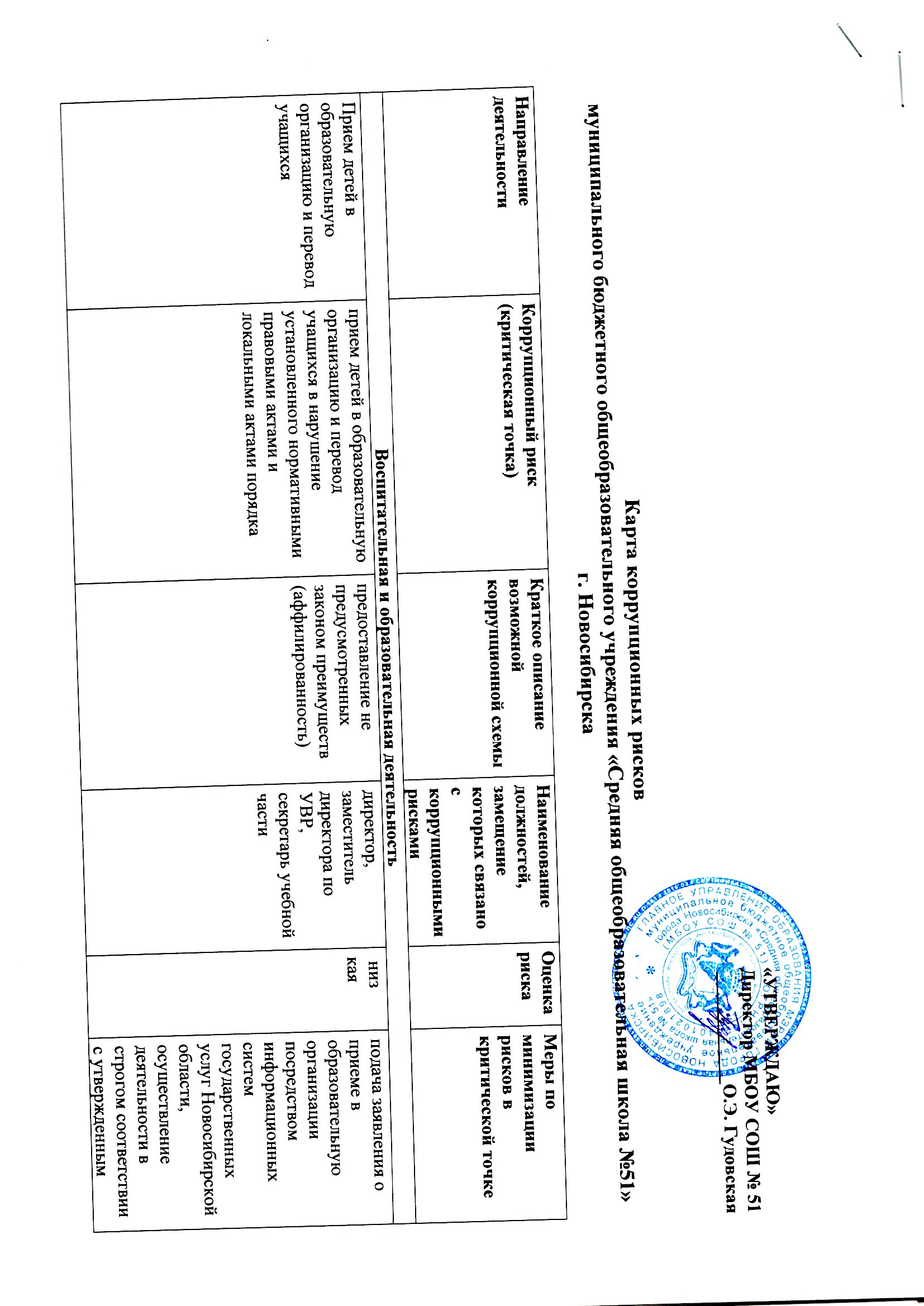 Учет, заполнение и выдача документов государственного образцанарушение порядка учета, заполнения и выдачи документов государственного образцаискажение данных, вносимых в документы государственного образцаискажение данных, вносимых в журнал учета выдачи документов государственного образцавыдача документов государственного образца третьим лицамдиректор,заместители директора, секретарьучебной частинизкаяназначение ответственного лица за заполнение документов государственного образца (аттестат)создание комиссии по проверке данных, вносимых в документы государственного образцаежегодное заполнение базы ФИС ФРДО Бабаева Д.Р.создание комиссии по учету и списанию бланков строгой отчетностиСоставление, заполнение документов, справок, отчетностисоставление и заполнение документов, справок отчетности с искажением, сокрытием отражаемых сведенийискажение, сокрытие или предоставление заведомо ложных сведений в документах и выдаваемых справкахдиректор,заместители директора, секретарь учебной частинизкаяорганизация работы по контролю за деятельность работников со стороны администрации образовательной организации разъяснения работникам о мерах ответственности за совершение коррупционных правонарушенийОказание образовательных услугнеобоснованное выставление оценок отдельным учащимся предоставление преимуществ отдельным учащимся не выполнение своих обязанностей в целях искусственного поддержания видимости высоких результатов своей работы или за вознаграждение или оказание услуг со стороны учащихся и (или) их родителей(законных представителей)директор,заместители директора,низкаяконтроль проводимой работы администрацией образовательной организациисистематический контроль за воспитательной и образовательной деятельностью, в том числе предоставление отчетности в вышестоящие органыразъяснения работникам о мерах ответственности за совершение коррупционных правонарушенийнезамедлительное сообщение работодателю о склонении его к совершению коррупционного правонарушенияПроведение ежегодного опроса родителей (законных представителей) учащихся удовлетворенности работой образовательной организации (качеством предоставляемых образовательных услуг)искажение данных ежегодного опроса родителей (законных представителей) учащихся удовлетворенности работой образовательной организации (качеством предоставляемых образовательных услуг)использование своих служебных полномочий с целью сокрытия достоверной информации о качестве предоставляемых образовательных услуг и получения личной выгодыдиректор,заместители директоранизкаяконтроль со стороны директора за проведением опроса и его результатамиПредоставление отчета общественности о проведении самообследованияпредоставление недостоверной информации по самообследования образовательной организациииспользование своих служебных полномочий для внесения в отчет недостоверных данных с целью скрытия проблемных мест и получения личной выгоды за хорошо выполненную работудиректор,заместители директоранизкаяконтроль со стороны учредителя за воспитательной и образовательной деятельностью и своевременное предоставление отчета о проведении самообследованияПостановка учащихся на профилактический учетне осуществление постановки на профилактический учет в целях искусственного поддержания видимости высоких результатов своей работыне выполнение своих обязанностей в целях искусственного поддержания видимости высоких результатов своей работы или за вознаграждение, или оказание услуг со стороны учащихся и (или) их родителей (законных представителей)заместитель директора по ВР, социальный педагогнизкаяконтроль проводимой работы администрацией образовательной организациисистематический контроль за воспитательной и образовательной деятельностью, в том числе предоставление отчетности в вышестоящие органыВзаимодействие с государственными, муниципальными, контрольно-надзорными органами, общественными организациями и средствами массовой информацииВзаимодействие с государственными, муниципальными, контрольно-надзорными органами, общественными организациями и средствами массовой информацииВзаимодействие с государственными, муниципальными, контрольно-надзорными органами, общественными организациями и средствами массовой информацииВзаимодействие с государственными, муниципальными, контрольно-надзорными органами, общественными организациями и средствами массовой информацииВзаимодействие с государственными, муниципальными, контрольно-надзорными органами, общественными организациями и средствами массовой информацииВзаимодействие с государственными, муниципальными, контрольно-надзорными органами, общественными организациями и средствами массовой информацииВзаимодействие с государственными, муниципальными контрольно- надзорными органами, общественными организациями и средствами массовой информацииполучение личной выгоды, в том числе получение положительных актов по результатам проведенных проверокполучение подарков и оказания не служебных услуг, за исключением символических знаков внимания, подарков на протокольных мероприятияхдиректор, заместители директора низкаяразъяснения работникам о мерах ответственности за совершение коррупционных правонарушений незамедлительное сообщение работодателю о склонении его к совершению коррупционного правонарушенияОрганизация защиты и работа со служебной информацией, конфиденциальными данными, в том числе с персональными даннымиОрганизация защиты и работа со служебной информацией, конфиденциальными данными, в том числе с персональными даннымиОрганизация защиты и работа со служебной информацией, конфиденциальными данными, в том числе с персональными даннымиОрганизация защиты и работа со служебной информацией, конфиденциальными данными, в том числе с персональными даннымиОрганизация защиты и работа со служебной информацией, конфиденциальными данными, в том числе с персональными даннымиОрганизация защиты и работа со служебной информацией, конфиденциальными данными, в том числе с персональными даннымиРабота со служебной информацией, конфиденциальными данными, в том числе с персональными данныминарушение требований законодательства при работе со служебной информацией, конфиденциальными данными, в том числе с персональными даннымииспользование в личных или групповых интересах информации, полученной при выполнении служебных обязанностей, если такая информация не подлежит официальному распространениюнесанкционированный доступ к информационным ресурсампередача служебной информации, конфиденциальных данных, в том числе с персональных данных, третьим лицамдиректор, заместитель директора, секретарь учебной части, педагогические работникинизкаяразъяснение административной и уголовной ответственности за нарушения в области защиты конфиденциальной информации и персональных данныхУправление персоналомУправление персоналомУправление персоналомУправление персоналомУправление персоналомУправление персоналомОформление трудовых отношенийзаинтересованность в получении незаконного вознаграждения за установление необоснованных преимуществ (исключений) при приеме на работу  предоставление не предусмотренных законом преимуществ (аффилированность)директорсекретарь учебной частинизкаяпроведение анализа профессиональной компетенции нанимаемого работника путем оценки уровня образования, опыта работы и их соответствия предлагаемой вакантной должностипроведение собеседования при приеме на работуознакомление с нормативнымидокументами,регламентирующими вопросытрудовых отношенийПодготовка кадровых документов искажение данных приподготовке кадровых документов необъективная оценкадиректор,секретарь учебной частинизкаяобсуждение профессиональной и трудовой деятельности кандидатов на педагогическом совете образовательной организацииПроверка знаний по охране труданарушение порядкапроведения обучения по охране трудавыдача документов обуспешном прохождении обучения и сдачи экзамена по охране труда, в случае если работник не набрал необходимого количества балловдиректор,заместитель директора по АХРочень низкаясоздание комиссии по проверке знаний, требований охраны трудаконтроль за деятельностью комиссии по проверке знаний, требований охраны трудаоплата труданеправомерное назначение выплат работникамосуществление оплатытруда в полном объеме вслучае фактического отсутствия работника нарабочем местенеправомерное назначениестимулирующих выплат ивознагражденийработникамдиректор,профсоюзная организация школынизкаяиспользование средств наоплату труда в строгомсоответствии утвержденным Положением о системе оплаты труда работников МБОУ СОШ № 57комиссионное рассмотрениевопроса установления стимулирующих выплат и вознаграждений работникамконтроль со стороны директораза начислением заработнойплаты работникамЭкономика и финансыЭкономика и финансыЭкономика и финансыЭкономика и финансыЭкономика и финансыЭкономика и финансыПринятиерешений об использовании бюджетных средствнецелевое использованиебюджетных средствиспользование бюджетных средств в личных целях,несвязанных с трудовойдеятельностьюдиректор,заместительдиректора по АХР,главный бухгалтернизкаяосуществление оплатытруда не в полном объемеосуществление контролясо стороны учредителяознакомление с нормативнымидокументами, регламентирующими вопросыпредупреждения ипротиводействия коррупцииразъяснения работникам омерах ответственности за совершение коррупционныхправонарушенийПривлечение дополнительных источников финансирования и материальных средств в виде благотворительности, спонсорской помощи, пожертвование для осуществления уставной деятельностинарушение порядка привлечения дополнительных источников финансирования и материальных средств в виде благотворительности,спонсорской помощи, пожертвование для осуществления уставной деятельностинепрозрачность процесса привлечения дополнительных источников финансирования иматериальных средств (не информированность родителей (законных представителей) о добровольности таких взносов, отсутствие публичной общедоступной отчетности о расходовании полученных средств)директор,заместительдиректора по АХР,главный бухгалтернизкаяназначение ответственноголица за реализацию платных образовательных услугоформление договоров пожертвованияежегодная отчетность по данному направлению деятельностиознакомление с нормативными документами, регламентирующими вопросы предупреждения и противодействия коррупцииразъяснения работникам о мерах ответственности за совершение коррупционных правонарушенийРегистрация материальных ценностей и ведение баз данных материальных ценностейнарушение порядкарегистрации материальных ценностей и ведения баз данных материальных ценностейнесвоевременная постановка на учет материальных ценностейумышленное досрочное списание материальных средств и расходных материалов с регистрационного учетаотсутствие регулярного контроля наличия и сохранения имуществадиректор,заместительдиректора по АХР,главный бухгалтернизкаяконтроль со стороны учредителя за деятельностью материально-ответственных лицознакомление с нормативными документами, регламентирующими вопросыпредупреждения и противодействия коррупцииЗакупкиЗакупкиЗакупкиЗакупкиЗакупкиЗакупкиФормирование плана-графика закупок товаров, работ, услугнарушение условий при формировании плана-графика закупок товаров, работ, услугустановление излишних потребительских свойств товаров (работ, услуг)завышение (занижение) начальной (максимальной) цены закупкитоваров, работ, услуг под конкретного поставщика или исполнителязаместительдиректора по АХР,контрактный управляющий, главный бухгалтернизкаяпроведение анализа рынкасбор и анализ коммерческих предложений для формирования начальной (максимальной) цены контрактаСоставление документации об осуществлении закупкиограничение круга лиц потенциальных участников закупкиустановление минимальных сроков исполнения обязательстввключение в документацию об осуществлении закупки обязательных требований к участнику закупки, не предусмотренных действующим законодательством представителем организации-исполнителяза вознаграждениепредлагается нарушитьпредусмотренную закономпроцедуру либодопустить нарушения приоформлении документациина закупку уединственного поставщикатоваров, работ, услугзаместительдиректора по АХР,контрактный управляющий, главный бухгалтернизкаяпривлечение к проверке документации специалистов учредителякомиссионное рассмотрение представленной поставщиком (подрядчиком, исполнителем) документацииРассмотрениезаявок (документов)нарушение порядкарассмотрения заявок(документов)предоставление непредусмотренных законом преимуществ(аффилированность)участие в голосовании приналичии близкого родстваили свойства с участникомзакупкинеправомерное отклонениезаявки участника илидопуск участника закупкик проведению торговдиректор,заместительдиректора по АХР,контрактный управляющийнизкаяформирование Единойкомиссии по закупкам изкомпетентных лицЗаключениеконтракта(договора) на выполнениеопределенного вида работзаключение контракта(договора) с подрядной организацией, не имеющей специального разрешения на проведение определенного вида работпредлагается при разработке технической документации либо проекта контракта (договора) не отражать вусловиях контракта (договора) требование к исполнителю о наличииспециального разрешения на выполнение определенного вида работдиректор,заместительдиректора по АХР,контрактный управляющийнизкаяразъяснение об ответственности за совершение коррупционныхправонарушенийПриемка результатов выполненных работ (поставленных товаров, оказанных услуг),несоответствующих условиям заключенных контрактов (договоров)подписание акта приемкитоваров, работ, услуг представителем исполнителя по контракту (договору) с выявленными нарушениямиподписание акта приемки товаров, работ, услуг без фактического их исполнениядиректор,заместительдиректора по АХР,контрактный управляющий, главный бухгалтернизкаякомиссионный приемрезультатов выполненныхработ (поставленных товаров, оказанных услуг)разъяснение об ответственности за совершение коррупционных правонарушений